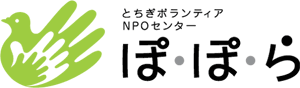 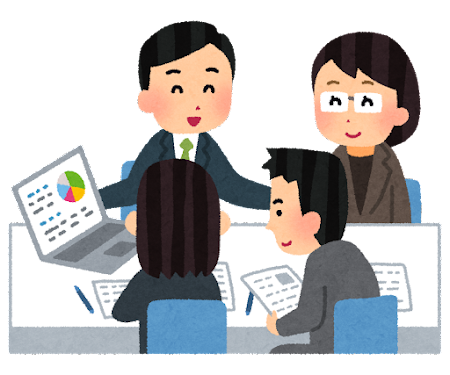 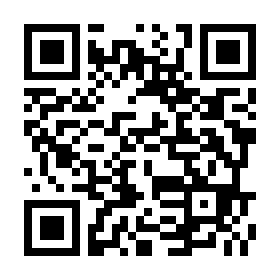 ◆　会計税務・労務相談会申込書　◆　FAX：０２８－６２３―３４６５※ご記入いただいた情報は、本事業以外に利用することはありませんので、ご安心ください。◆　相談希望日時　◆　2024年6月28日（金）会計税務の相談労務の相談※団体及び相談内容に関わる資料がありましたら、Fax送信または、当日お持ちください。団体名　　　　　　　　　　　　　　　　　　　　　　　　　　相談代表者名活動開始時期　　　　　　　年　　　月住所　〒℡：Eメール１１３：３０～１４：１５２１４：３０～１５：１５３１５：３０～１６：１５１３：３０～１４：１５１４：３０～１５：１５１５：３０～１６：１５相談内容（要点を箇条書きでご記入ください）相談内容（要点を箇条書きでご記入ください）相談内容（要点を箇条書きでご記入ください）相談内容（要点を箇条書きでご記入ください）相談内容（要点を箇条書きでご記入ください）相談内容（要点を箇条書きでご記入ください）１１３：３０～１４：１５２１４：３０～１５：１５３１５：３０～１６：１５１３：３０～１４：１５１４：３０～１５：１５１５：３０～１６：１５相談内容（要点を箇条書きでご記入ください）相談内容（要点を箇条書きでご記入ください）相談内容（要点を箇条書きでご記入ください）相談内容（要点を箇条書きでご記入ください）相談内容（要点を箇条書きでご記入ください）相談内容（要点を箇条書きでご記入ください）